Государственное казенное общеобразовательное учреждение Свердловской области «Красноуфимская школа, реализующая адаптированные основные общеобразовательные программы»Конспект урока по ручному труду во 2 классеТема урока: Обрывная аппликация. ЯблокоИсполнитель:Шабардина Кристина Александровнаучитель начальных классов2019г.Тема: Обрывная аппликация. ЯблокоЦель:- создать на уроке условия для организации технологической деятельности по выполнению работы в технике  «обрывная аппликация»;- изготовить аппликацию «Яблоко» методом обрывания бумаги.Задачи урока:Коррекционно-образовательные:- формировать умение составлять композицию в технике обрывной аппликации.Коррекционно-развивающие:- развивать мелкую моторику рук, глазомер;- развивать наглядно-действенное мышление на основе работы инструкционной карты.- развитие тактильно-пространственного восприятия, память.Коррекционно-воспитательные:- трудолюбие и аккуратность  при выполнении  практической работы, бережное отношение к природе, интерес к творчеству. Оборудование: Для учителя: компьютер, раздаточный материал, инструментальная музыка для релаксации.Для обучающихся: цветная бумага, картон, клей, салфетка для клея, карандаш, шаблон яблока.Наглядность: готовая аппликация, образец, инструкционная карта, иллюстрации, заготовки, шаблоны.Формирование базовых учебных действийЛичностные базовые учебные действия:- осознание себя как ученика, заинтересованного посещением школы, обучением, занятиями, как члена семьи, одноклассника, друга;- самостоятельность в выполнении учебных заданий, поручений, договоренностей.Коммуникативные базовые учебные действия:- вступать в контакт и работать в коллективе (учитель – ученик, ученик – ученик, ученик – класс, учитель - класс);- использовать принятые ритуалы социального взаимодействия с одноклассниками и учителем;- обращаться за помощью и принимать помощь;-  слушать и понимать инструкцию к учебному заданию в разных видах деятельности и быту;-  сотрудничать с взрослыми и сверстниками в разных социальных ситуациях.Регулятивные  базовые учебные действия:- входить и выходить из учебного помещения со звонком;- ориентироваться в пространстве класса;-адекватно использовать ритуалы школьного поведения (поднимать руку, вставать и выходить из-за парты и т.д.);- работать с учебными принадлежностями и организовывать рабочее место;- принимать цели и произвольно включаться в деятельность, следовать предложенному плану и работать в общем темпе;- активно участвовать в деятельности, контролировать и оценивать свои действия и действия одноклассников; соотносить свои действия и их результаты с заданными образцами,Познавательные базовые учебные действия:- выделять существенные, общие и отличительные свойства предметов;- делать простейшие обобщения, сравнивать, классифицировать на наглядном материале;- наблюдать; работать с информацией (понимать изображение, текст, устное высказывание, элементарное схематическое изображение, таблицу, предъявленные на бумажных, электронных и других носителях).Ход урока№Этапы урокаДеятельность учителяДеятельность обучающихся1Организационный момент- Здравствуйте, ребята!- Присаживайтесь на свои места.- Сейчас мы с вами поиграем в игру, которая называется «Доброе утро».- Я вам скажу слова «Доброе утро…» и назову кого-то из нашего класса. Те, кого я назову, помашут мне рукой-значит, вы услышали меня и отвечаете на приветствие. Попробуем?- Доброе утро всем девчонкам!-Доброе утро всем мальчишкам!- Доброе утро всем тем, у кого хорошее настроение!- Доброе утро всем тем, кто будет сегодня хорошо стараться работать на уроке! -Молодцы!(встают) Здравствуйте!(присаживаются)ДаМашут рукой девочкиМашут рукой мальчикиМашут рукой те, у кого хорошее настроениеМашут рукой те, кто хорошо будет стараться работать на уроке.2Актуализация знаний- А знаете ли вы, что такое аппликация?Все верно. Молодцы!- Рассмотрите работы, которые вы видите на доске.Это изготовление рисунка из нашитых или наклеенных на что-либо кусочков бумаги. Это способ получения изображения выполненные из разных материалов.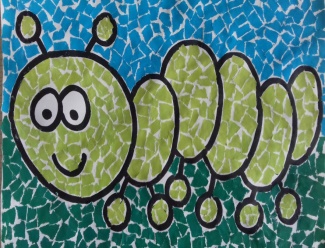 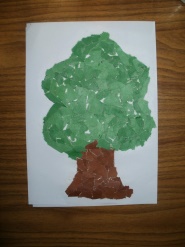 - В какой технике выполнены эти работы?- Как получаются такие аппликации? 
- Как получить неровные края? 

- Что придают аппликации такие неровные края?
Работы выполнены в технике «обрывная аппликация».Такие аппликации получаются, если бумагу не резать, а обрывать. 
Такие края можно получить путём обрывания, то есть все детали аппликации мы будем вырывать из листа бумаги, а не вырезать ножницами.Края выходят более живыми, работа кажется объёмной, пушистой, мягкой.3Вводная беседа- Ребята сегодня мы отправимся с вами в сказочный сад. (Учитель включает инструментальную музыку для релаксации).Цель: снятие мышечного тонуса.- Закройте глаза и представьте, что вы очутились в сказочном саду и идете по красивой тропинке, а вокруг вас растет высокое сказочное дерево. На дереве поют сказочные птички. И вдруг подул ветер, и с дерева упало яркое, красивое яблоко. На счет три отрываем глаза.- Ребята, давайте вспомним, где сейчас мы с вами были?- Что первое вы увидели?- Чье пение мы услышали в саду?- Что упало с дерева когда подул ветер?- Ребята, какого цвета бывают яблоки? - А какой яблоки формы? Знаете ли вы, что делают из яблок? - Яблоки очень богаты витаминами. Их сушат, квасят, делают из них компоты.Вот видите, сколько радости и пользы приносят яблоки взрослым и детям.- Вы уже догадались, аппликацию чего мы будем выполнять?Отлично! Умницы!Показываю образец изделия, выполненным учителем в технике «обрывной аппликации».- Ребята, посмотрите на мою работу,  в какой технике выполнено это яблоко?- Сегодня на урок я к вам пришла с волшебным портфелем.- Ваша задача: закрытыми глазами достать предмет, ощупать, назвать или описать.(Обучающиеся подходят к учителю и достают предмет. В волшебном портфеле все материалы и инструменты, которые нужны для урока.) Как вы думаете, какие материалы и инструменты нам понадобятся для выполнения данной работы?- Проверьте все ли у вас готово к уроку.Слушают учителя Закрывают глаза, расслабляются, представляю картинкиОткрывают глаза и видят перед собой яблокоОтвечаю на вопросы учителяВ сказочном садуДеревоПение птицЯблокоЖелтого, зеленого,  красного. Круглой.Варят компот и варенье, делают начинку для пирогов, конфет.Слушают учителяМы выполним аппликацию «Яблоко».Смотрят, разглядывают.В технике «обрывная аппликация».Закрывают глаза.Достают предметы закрытыми глазами.Дети делают предположения. Цветная бумага, клей, картон.Проверяют всё ли у них готово к уроку.4Сообщение темы и цели урокаСегодня на уроке мы с вами попробуем сделать такое яблоко.- Но прежде чем приступить к работе, давайте вспомним  технику безопасности при работе с клеем.Слушают учителяОтветы детей.С клеем нужно обращаться аккуратно, излишки клея убирать салфеткой, при попадании в глаза хорошо промыть водой, мыть руки по окончанию работы.5 Физминутка- А теперь все встали и немного отдохнем. - Внимание на экран! Повторяйте движения,  которые вам будут показывать. Повторяют под музыку движения.6Планирование предстоящей практической работы- Перед началом работы мы с вами обговорим порядок наших действий, определим последовательность выполнения работы по технологической  карте.Технологическая  карта.1. Расположить шаблон по середине листа картона.2. Карандашом обводим шаблон яблока. 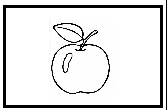 3. Начиная с краю, рвем бумагу на мелкие кусочки примерно одинакового размера.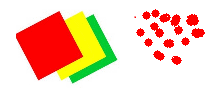 4. На контур рисунка наносим на картон тонкую полоску клея ПВА.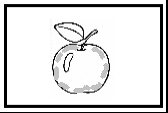 5. Осторожно зубочисткой цепляем кусочки цветной бумаги и выкладываем по контуру так, чтобы между кусочками оставались просветы. Излишки клея убираем салфеткой.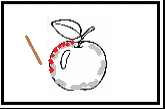 6. Точно так же рвем на кусочки зеленую бумагу и выкладываем по контуру листик и хвостик яблока.(Можно сделать аппликацию по контуру рисунка, а можно заполнить рисунок полностью).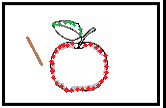 7. Аппликация готова, оставляем ее высыхать.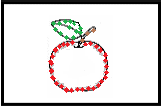 - Так как мы будем работать, даже можно сказать творить руками, то давайте подготовим наши руки.Слушают учителя .Слушаю и запоминают последовательность выполнения .7 Пальчиковая гимнастикаДружно пальчики сгибаем, 
Крепко кулачки сжимаем. 
Раз, два, три, четыре, пять – 
Начинаем разгибать. 
(Вытянуть руки вперёд, сжать пальцы в кулачки как можно сильнее, а затем расслабить и разжать.) Несколько упражнений показывают обучающиеся.Выполняют пальчиковую гимнастику.Повторяют, выполняют.8ЗакреплениеПрежде, чем приступить к выполнению аппликации, вспомним, что вам понадобится для ее выполнения.- Вспомним последовательность выполнения аппликации:1. Обводим шаблон по центру листа.3. Делаем детали (отрываем кусочки бумаги).4. Приклеиваем детали.5. Работа готова, оставляем ее высыхать.Повторяют последовательность выполнения.Работа с технологической картой.9Самостоятельная практическая работа- Приступаем к работе. Кому нужна будет моя помощь поднимите руку. (Оказание индивидуальной помощи).-Чтобы вам было приятнее работать, я включу спокойную, тихую музыку.Самостоятельно выполняют аппликацию.10Рефлексия Музыка остановилась, прошу вас закончить работу.Молодцы, ребята! Работы у вас получились замечательные! Давайте создадим выставку ваших работ и  оценим нашу работу на уроке.Поднимите руки кто поработал сегодня на отметку 5?Почему вы так себя оценили? - Поднимите руку кто поработал на отметку 4? Почему вы так себя оценили?- Я посмотрела на ваши работы и считаю, что вы сегодня постарались и ваша работа очень понравится вашим родным.Заканчивают работу. Наводят порядок на рабочих местах.Выставляют свои работы на выставку.Ответы детейЯ поработал на отметку «5», потому что…. Я бы поставила себе отметку «4», потому что …11Итог урока- Что сегодня мы делали на уроке?- Какую технику мы использовали?- Как вы считаете, у вас получилось яблоко?- Что больше всего вам понравилось?- Спасибо за урок, ребята. Урок окончен. До свидания!Ответы детей.Яблоко«обрывная аппликация»ДаОтветы детей.(встают)